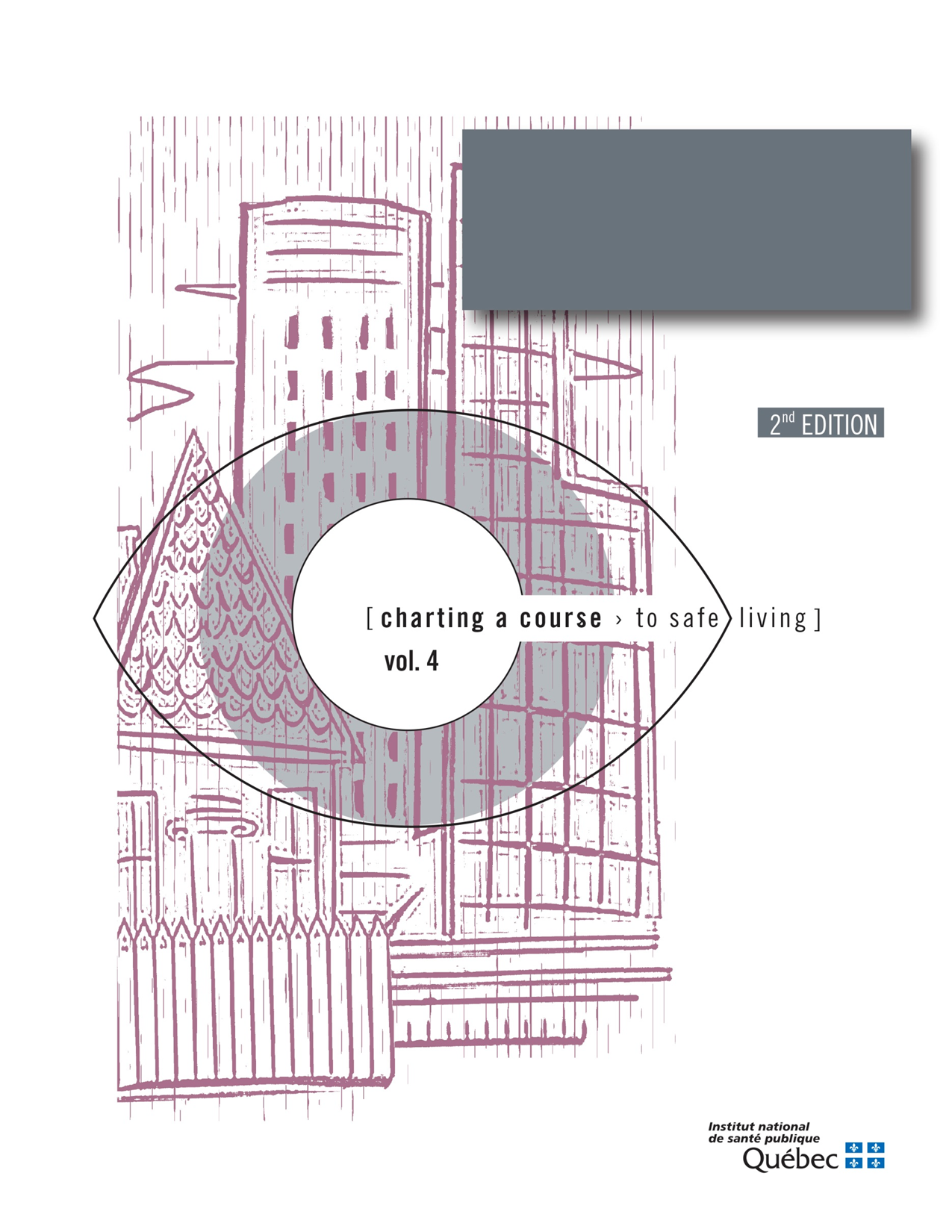 REQUEST FORM FOR STATISTICS FROM THE MINISTÈRE DE LA SÉCURITÉ PUBLIQUE ON CRIMES COMMITTED IN A SPOUSAL CONTEXT NOTE: Once you have filled out the request form, you can e-mail it to the MSP at dps-statistique@msp.gouv.qc.ca. The MSP will process the request within four weeks.INFORMATION ON THE STUDY AREA ADMINISTRATIVE REGIONSSelect the administrative regions and, if applicable, the regional county municipalities (RCMs) that you would like to include in your analysis. For administrative purposes, the official French name (i.e., “MRC”) of each RCM is used in the form.STATISTICS In the following sections, note only those years for which updated data will be used for the analysis.INFORMATION ON THE PERSON MAKING THE REQUESTNAME:      BODY:      CONTACT INFORMATION:      PURPOSE OR CONTEXT OF THE REQUEST:      Note that data extracted from the UCR2 Survey for a year prior to the request remain preliminary until data have been extracted for a subsequent year, at which point the prior year data are updated. Prior year data remain preliminary until that time mainly because of the impacts of the judicial and police process or because of errors related to system operation. Preliminary data are subject to change and must be interpreted with caution.  Bas-Saint-Laurent (01)  Bas-Saint-Laurent (01)MRC  MRC de Kamouraska  MRC de la Matapédia  MRC de la Mitis  MRC de Matane  MRC de Rimouski-Neigette  MRC de Rivière-du-Loup  MRC de Témiscouata  MRC des Basques  Saguenay-Lac-Saint-Jean (02)  Saguenay-Lac-Saint-Jean (02)MRC  MRC de Lac-Saint-Jean-Est  MRC de Maria-Chapdelaine  MRC du Domaine-du-Roy  MRC du Fjord-Du-Saguenay  Capitale-Nationale (03)  Capitale-Nationale (03)MRC  MRC de Charlevoix  MRC de Charlevoix-Est  MRC de la Côte-de-Beaupré  MRC de la Jacques-Cartier  MRC de l’Île-d’Orléans  MRC de Portneuf  Centre-du-Québec (04)  Centre-du-Québec (04)MRC  MRC d’Arthabaska  MRC de Bécancour  MRC de Drummond  MRC de l’Érable  MRC de Nicolet-Yamaska  Estrie (05)  Estrie (05)MRC  MRC de Coaticook  MRC de Memphrémagog  MRC des Sources  MRC du Granit  MRC du Haut-Saint-François  MRC du Val-Saint-François  Montréal (06)  Montréal (06)  Outaouais (07)  Outaouais (07)MRC  MRC de la Vallée-de-la-Gatineau  MRC de Papineau  MRC de Pontiac  MRC des Collines-de-l’Outaouais  Abitibi-Témiscamingue (08)  Abitibi-Témiscamingue (08)MRC  MRC de l’Abitibi  MRC de l’Abitibi-Ouest  MRC de la Vallée-de-l’Or  MRC de TémiscamingueCôte-Nord (09)Côte-Nord (09)MRC  MRC de Caniapiscau  MRC de la Haute-Côte-Nord  MRC de la Manicouagan  MRC de Minganie  MRC des Sept-Rivières  MRC du Golfe-du-Saint-Laurent  Nord-du-Québec (10)  Nord-du-Québec (10)MRC  Kativik  Jasémie  Eeyou Istchee (nouveau toponyme à venir)  Gaspésie-Îles-de-la-Madeleine (11)  Gaspésie-Îles-de-la-Madeleine (11)MRC  Les Îles-de-la-Madeleine  MRC d’Avignon  MRC de Bonaventure  MRC de la Côte-de-Gaspé  MRC de la Haute-Gaspésie  MRC du Rocher-Percé  Chaudière-Appalaches (12)  Chaudière-Appalaches (12)MRC  MRC de Beauce-Sartigan  MRC de Bellechasse  MRC de la Nouvelle-Beauce  MRC de L’Islet  MRC de Lotbinière  MRC de Montmagny  MRC des Appalaches  MRC des Etchemins  MRC Robert-Cliche  Laval (13)  Laval (13)  Lanaudière (14)  Lanaudière (14)MRC  MRC de D’autray  MRC de Joliette  MRC de l’Assomption  MRC de Matawinie  MRC de Montcalm  MRC des Moulins  Laurentides (15)  Laurentides (15)MRC  MRC d’Antoine-Labelle  MRC d’Argenteuil  MRC de Deux-Montagnes  MRC de la Rivière-du-Nord  MRC des Laurentides  MRC des Pays-d’en-Haut  MRC Thérèse-De Blainville  Montérégie (16)  Montérégie (16)MRC  MRC d’Acton  MRC de Beauharnois-Salaberry  MRC de Brome-Missisquoi  MRC de la Haute-Yamaska  MRC de la Vallée-du-Richilieu  MRC de Marguerite-D’Youville  MRC de Roussillon  MRC de Rouville  MRC de Vaudreuil-Soulanges  MRC des Jardins-de-Napierville  MRC des Maskoutains  MRC du Haut-Richilieu  MRC du Haut-Saint-Laurent MRC de Pierre-De Saurel  Mauricie (17)  Mauricie (17)MRC  MRC de Maskinongé  MRC de Mékinac  MRC des Chenaux Census metropolitan area (CMA)  Montréal  Québec  Ottawa - Gatineau (part of Québec)  Sherbrooke  Saguenay  Trois-Rivières  Québec as a whole  NATURE OF THE OFFENCES COMMITTED  Number of offences   Offence rateType of offences committed in a spousal contextSelect one of more offences    General intimidation  Forcible confinement  Kidnapping  Sexual assault  Level 1 assault  Level 2 assault  Level 3 assault  Criminal harassment  Homicide  Threats  Indecent or harassing telephone calls  All of these offences  CHANGE   Table on the number of offences   Chart on the offence rateSelect the period  Last five (5) years   Last ten (10) years  PERIOD  PERIODSelect the desired years  The most recent year   The most recent year and the previous year Select the desired years  The most recent year   The most recent year and the previous year   AGE GROUPS OF VICTIMS   AGE GROUPS OF VICTIMS   Number of victims  Distribution of victims (%)  Victim rateCheck the age groups that need to be analyzed   Number of victims  Distribution of victims (%)  Victim rateCheck the age groups that need to be analyzed   12 to 17   18 to 24   25 to 29   30 to 39   40 to 49   50 to 59   60 to 69   70 and over  Other, specify  AGE GROUPS OF ACCUSED PERSONS  AGE GROUPS OF ACCUSED PERSONS  Number of accused persons   Distribution of accused persons (%)  Rate of accused personsCheck the age groups that need to be analyzed   Number of accused persons   Distribution of accused persons (%)  Rate of accused personsCheck the age groups that need to be analyzed   12 to 17   18 to 24   25 to 29   30 to 39   40 to 49   50 to 59   60 to 69   70 and over  Other, specify   NATURE OF THE RELATIONSHIP BETWEEN VICTIMS AND ACCUSED PERSONS, including the notion of same-sex spouse  NATURE OF THE RELATIONSHIP BETWEEN VICTIMS AND ACCUSED PERSONS, including the notion of same-sex spouse  Number of victims  Distribution of victims (%)  Current spouse  Former spouse  Current intimate friend  Former intimate friend  VICTIMS BY GENDER   Number of victims   Distribution of victims (%)  Victim rateDo you want to obtain statistics on females, males or both?  Females  Males  ACCUSED PERSONS BY GENDER  Number of accused persons   Distribution of accused persons (%)  Rate of accused personsDo you want to obtain statistics on females, males or both?  Females  Males  CROSS-MATCHING OF VARIABLES  Number   Distribution (%)  RateWhich variables do you want to cross-match in this analysis?  Type of offence and gender  Type of offence and age Type of offence and nature of the relationship between the accused person and the victim  Gender of victims and age  Gender of accused persons and age  Other, specify      